Jerollyn Gonzales                                                                                                                                                                 #410-602, Halla Jugong 1-cha Apt.,                                                                                                                                        Ogeum-dong, Gunpo-si, Gyeonggi-do, South Korea                                                                                                             010-4074-9724                                                                                                                                              jerollyn10@yahoo.com 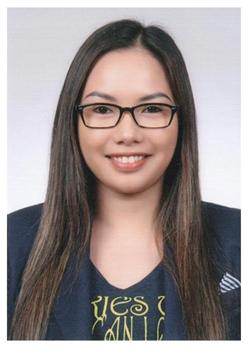 _____________________________________________________________________________________PERSONAL INFORMATION:Date of birth:  10 May 1983                                                                                                                                                             Nationality:  Filipino                                                                                                                                                                       Marital status:  Married                                                                                                                                                            Visa Type:  F-2-1JOB OBJECTIVE: Full-time English teacherSUMMARY OF QUALIFICATIONS:Experienced English teacher to adults for over 6 years.Ability to effectively communicate with students from different diverse backgrounds or varying degrees of abilityA committed and dedicated professional with a proven ability to teach, motivate and direct students to maximum performance by encouraging a positive and energetic environment.Ability to integrate theoretical concepts and practical ideas, and apply them to actual classroom situations.View teaching and learning as a dynamic and interactive process.CAREER & CREDENTIAL:CELTA Certificate (January 2011)(Certificate in English Language Teaching to Adults) *Cambridge ESOL Level 5 Certificate in Teaching English to Speakers of other Languages English Teacher (2009 –2010)Cultural Norte Americano (CNA)Av. Goias, 679 Sao Caetano do Sul- Sao Paolo, Brazil Tel.No: (11) 4227-4474English Teacher (2003-2008)CNN International Language School  (CNN)4/f Claretian Communication building #8 Mayumi St., UP Village, Diliman Quezon City, Philippines.Tel.No: (63) 433-2432 Tel. fax: 433-2437EDUCATIONAL BACKGROUND:Bachelor of Arts Major in Legal Management (2000-2003)FEU-FERN CollegeFar Eastern UniversityRELEVANT TEACHING EXPERIENCE:As classroom teacher, built rapport with students from a wide range of cultural backgrounds.Developed resources and materials that was appropriate to students’ learning abilities and reflected their needs and interests.Created trusting atmosphere through sensitivity to students’ strengths, weaknesses, and personal learning styles.Engaged students through humor and activities designed for maximum interaction in large and small groups.Tailoring English teaching methods to suit the needs of individual students.